Our children, staff and governors are looking for someone who is:passionate about learning and its endless possibilitieskind, caring, energetic and vibrantoutgoing, imaginative and sensitive to the needs of every childwell-organised and flexiblea team-player, dedicated to success for allexacting in their expectations of everyone, including themselvesable to communicate accurately and effectivelyready to contribute, beyond the classroom, to the life of the schoolIn return, we can offer:the opportunity to be part of a dynamic, forward-looking MAT (Learn-AT)fantastic childrenwarm, welcoming staffsupportive, encouraging parentscommitted and hardworking Governorsa fabulous site and learning environmentgrounded in educational researchAs part of our commitment to safer recruitment, references will be taken up prior to interview wherever possible, and this post is subject to a satisfactory enhanced DBS check. We are committed to equality of opportunity in employment and services.Deadline for return of applications: by 12 noon on 12th January 2023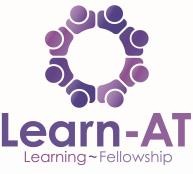 Job DescriptionPerson Specification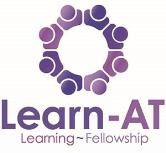 Job purposeTo implement and deliver an appropriately broad, balanced, relevant and differentiated curriculum for pupils and to support a designated curriculum area as appropriate.To monitor and support the overall progress and development of pupils as a teacherTo facilitate and encourage a learning experience which provides pupils with the opportunity to achieve their individual potential.To contribute to raising standards of pupil   attainment.To share and support the school’s responsibility to provide and monitoropportunities for personal growth end enjoymentTo whom the post holder reports toThe post holder is responsible to:The Head teacher/ Head of School in all mattersThe relevant member of the school leadership group in respect of curriculum and pastoral mattersThe post holder is also expected to interact on a professional level with colleagues in order to promote a mutual understanding of the school curriculum with the aimof improving teaching and learning across the school/collegeDuties and responsibilities specific to the postTo assist in the development of appropriate syllabuses, resources, schemes of work, marking policies and teaching strategies in the Curriculum Area and Department.To contribute to the achievement of the school’s development plan and itsimplementation.To plan and prepare lessons.To contribute to the whole school’s planning activitiesTeaching, Learning & class managementPlan & deliver learning to the assigned class or classes in line with the national requirement & school policiesEvaluate own teaching critically, drawing on development opportunities to improve effectivenessAs a result of teaching and effective use of data, your pupils achieve well in relation to their prior attainmentIdentify those with Special Educational Needs, implement planned programmes and seek appropriate support from other professionalsDevelop effective use of support staff through coaching and mentoring, to ensure highly effective classroom assistance, which impacts on pupil learningEstablish and maintain a high standard of discipline by the use of praise, rewards and sanctions, promoting effective behaviour for learning in all contexts so children feel secure and confident as learners, in line with the school’s Relationship PolicySet homework to consolidate and extend learningUse Planning, Preparation and Assessment (PPA) time effectively. At least 10% of timetabled time will be designated as PPA time, and it will be allocated in blocks of no less than 30 minutesAssess and record each pupil’s progress systematically in line with schoolcurrent practiceMark and monitor class work and homework providing feedback in line with policy and use the results for future planning, teaching and learningWrite/collate high quality and informative individual, positive, honest annual reports to parents/carers and discuss pupil’s progress and welfare at parents’ meetings and other occasions developing positive relationshipsPrepare pupils for National Curriculum AssessmentsHealth & SafetyUndergo basic First Aid training as requiredBe aware of the responsibility for personal Health, Safety and Welfare and that of others who may be affected by your actions or inactionsCo-operate with the employer on all issues to do with Health, Safety and WelfareSpecific Pastoral dutiesConsider promoting and safeguarding pupils’ welfare as paramount, andaction in accordance with the responsibility ‘in loco parentis’Monitor the social progress of pupils, including the progress in PSHE lessons.Be proactive in helping pupils explore thoughts, feeling and solutions to problems.Have a detailed knowledge of the pupils in the class and play a central role inthe negotiations involved in forming a ‘behaviour contract’Develop in pupils a positive attitude towards themselves and others with a strong sense of self-respect. Develop a sense of respect for other people’s property, ideas and beliefs irrespective of gender, race, disability or academic achievement, etc.Professional Standards & DevelopmentUnderstand the professional responsibilities in relation to school policies and practices and in so doing actively support and reinforce those policies. E.g. anti-bullying, homework, behaviourBe aware of the role of the Governing Body.Set a good example around the whole school, in appearance and personal conduct.Establish effective working relationships with other professional colleagues, not only those within school, but those from outside agencies.Attend meetings within the constraints of directed time and contribute to the development of programmes of study and staff share.Assist in the development of the School Curriculum in line with the School’sImprovement Plan.Assist in the maintenance of good discipline in and around school.Help to create and implement positive strategies to celebrate diversity and to promote British Value within the context of a strong Christian ethosGeneric duties and responsibilitiesTo work within the framework of national legislation and in accordance with the provisions of the School Teachers Pay and Conditions Document. In addition, the post is subject to compliance with:School policies and guidelines on the curriculum and school organisationCounty policiesNational Professional Standards for TeachersNational Standards for Subject LeadersThe Conditions of Service for School Teachers in England and Wales and with locally agreed conditions of employmentCommon core of skills and knowledge for the children’s workforce.All teachers have a responsibility for providing and safeguarding the welfare ofchildren and young person’s s/he is responsible for or comes into contact with.The duties and responsibilities detailed within this job description should be supplemented by those accountabilities, roles and responsibilities common to all classroom teachers, as set out within the School Teachers Pay and Conditions Document.Key AreasEssential/ DesirableMethod of Assessment Interview, Application Form, Assessment Exercises,ReferencesQualificationsQualificationsQualificationsQualified Teacher StatusEApplication FormDegree statusEApplication FormEvidence of participation in further professional development or studyDApplication Form / InterviewExperienceExperienceExperienceExperience in relevant key stage / year groupEApplication Form, Interview, ReferencesExperience of administering statutory tests and assessmentDApplication Form, Interview, ReferencesExperience of working with multi-agency teamsDApplication Form, Interview, ReferencesWorking in a school community in challenging circumstancesDApplication Form, ReferencesAbility to work within a professional team and to develop and promote the school’s ethos and valueswithin the Primary PhaseAbility to work within a professional team and to develop and promote the school’s ethos and valueswithin the Primary PhaseAbility to work within a professional team and to develop and promote the school’s ethos and valueswithin the Primary PhaseEvidence of strong classroom practiceEApplication Form, References, Lesson ObservationA desire to develop their own practice and be part of an enquiry based approach to improving teaching andlearning.EApplication Form, InterviewEvidence of effective planning to meet needs of all groups of pupilsEApplication Form, Interview, ReferencesCommitted to development of basic skills day to day classroom practice promoting confident children whoare literate and numerate to age appropriate levelsEApplication Form, References, Lesson ObservationKnowledge of the National CurriculumEApplication Form, Interview, ReferencesDemonstrates high expectations of self and others’ in allaspects of school lifeEApplication Form, Interview, ReferencesPrioritises improving standards and achievement for all groups of pupils and demonstrates significant impact onpupil outcomesEApplication Form, Interview, ReferencesRelates to and motivates pupils through an understanding of their needsEApplication Form, Interview, ReferencesWorks well within and contributes to team developmentEInterview, ReferencesEvidence of commitment to the equality’s agendaEApplication Form, Interview, ReferencesAbility to LeadAbility to LeadAbility to LeadBe a professional role modelEApplication Form, InterviewRespond effectively and efficiently to daily challenges,making decisions on the basis of sound judgementEApplication Form, InterviewExperience in using pupil tracking and assessment information to accelerate pupil progress and fully informnext steps of learningEApplication Form, Interview, Lesson ObservationHave mentoring, motivational and coaching skillsDApplication Form, InterviewExperience of identifying need, leading initiatives and evaluating impact of improvementsDApplication Form, InterviewExperience of subject leadershipDApplication Form, InterviewAbility to Communicate ClearlyAbility to Communicate ClearlyAbility to Communicate ClearlyGood written and oral communication skillsEAssessment Process, InterviewGood presentational and ICT skillsEAssessment Process, InterviewPersonal QualitiesPersonal QualitiesPersonal QualitiesHard working, flexible, enthusiastic, determined andresilientEApplication Form, InterviewNon-judgemental, demonstrate sensitivity and tact – ableto develop positive and effective relationships with pupils, parents, staff and outside agenciesEInterviewAble to work under pressure and recognise and managestressEApplication Form, InterviewAbility to use and act on initiative whilst a true team playerEApplication Form, InterviewAble to reflect on own practice and take responsibility forown professional development and well-being – seeking and providing support within the team.EApplication Form, InterviewHave a ‘can do’ approach that supports highexpectations of self and othersEApplication Form, InterviewSense of humour and funEApplication Form, Interview